Рабочая группа по правовому развитию Мадридской системы международной регистрации знаковШестнадцатая сессияЖенева, 2–6 июля 2018 г.Результаты обследования, проведенного с помощью вопросника об ограничениях международных регистраций в мадридской системеДокумент подготовлен Международным бюроВопрос об ограничениях товаров и услуг в рамках Мадридской системы и, в частности, роли ведомств Договаривающихся сторон и Международного бюро в контексте таких ограничений обсуждается Рабочей группой по правовому развитию Мадридской системы международной регистрации знаков (далее – «Рабочая группа») с двенадцатой сессии, состоявшейся 20–24 октября 2014 г. в Женеве.На пятнадцатой сессии, состоявшейся 19–22 июня 2017 г. в Женеве, Рабочая группа поручила Международному бюро провести среди ведомств Договаривающихся сторон Мадридской системы и организаций-наблюдателей обследование, посвященное роли этих ведомств и Международного бюро в контексте ограничений, и представить документ по результатам такого обследования на шестнадцатой сессии Рабочей группы . Во исполнение этого поручения 22 ноября 2017 г. Международное бюро направило ведомствам Договаривающихся сторон Мадридской системы и организациям-наблюдателям проект вопросника с просьбой представить свои замечания не позднее 22 декабря 2017 г.  Замечания и комментарии ряда ведомств Договаривающихся сторон Мадридской системы и представителей различных организаций-наблюдателей были учтены в окончательном варианте вопросника.Пятнадцатого февраля 2018 г. Международное бюро распространило среди ведомств Договаривающихся сторон Мадридской системы и организаций-наблюдателей записку C.M. 1463, содержащую вопросник об ограничениях международных регистраций в Мадридской системе, предложив указанным ведомствам и организациям ответить на вопросник до 15 марта 2018 г.  Международное бюро получило 55 ответов на указанный выше вопросник, в частности от следующих государств:  Алжир (DZ), Австралия (AU), Австрия (AT), Азербайджан (AZ), Бахрейн (BH), Беларусь (BY), Босния и Герцеговина (BA), Болгария (BG), Китай (CN), Колумбия (CO), Хорватия (HR), Чешская Республика (CZ), Дания (DK), Финляндия (FI), Франция (FR), Грузия (GE), Германия (DE), Греция (GR), Венгрия (HU), Исландия (IS), Индия (IN), Ирландия (IE), Израиль (IL), Япония (JP), Кыргызстан (KG), Латвия (LV), Литва (LT), Мадагаскар (MG), Мексика (MX), Республика Молдова (MD), Марокко (MA), Новая Зеландия (NZ), Норвегия (NO), Филиппины (PH), Польша (PL), Португалия (PT), Румыния (RO), Российская Федерация (RU), Сербия (RS), Сан-Томе и Принсипи (ST), Сингапур (SG), Словакия (SK), Испания (ES), Швеция (SE), Швейцария (CH), Сирийская Арабская Республика (SY), Таиланд (TH), Соединенное Королевство (GB), Соединенные Штаты Америки (US), Узбекистан (UZ) и Вьетнам (VN).  Кроме того, ответы были получены от Африканской организации интеллектуальной собственности (OA), Ведомства Бенилюкса по интеллектуальной собственности (BX), Кюрасао (CW) и Европейского союза (EM).  Международное бюро также получило ответы или комментарии от следующих семи организаций-наблюдателей:  Азиатская ассоциация патентных поверенных (APAA), Европейская ассоциация по брендам (AIM), Ассоциация Европейских сообществ по товарным знакам (ECTA), Международная ассоциация по товарным знакам (INTA), Японская ассоциация патентных поверенных (JPAA), Японская ассоциация по товарным знакам (JTA) и MARQUES – Ассоциация европейских владельцев товарных знаков.  В настоящем документе представлены основные результаты обследования, проведенного с помощью указанного вопросника;  при этом исключены любые попытки сделать выводы на основе полученных результатов.  Вопросник и все представленные ответы, включая комментарии участвовавших ведомств и организаций-наблюдателей к отдельным вопросам, размещены по адресу:  http://www.wipo.int/meetings/en/details.jsp?meeting_id=46431.Рабочей группе предлагается рассмотреть настоящий документ и изложить свою позицию в отношении дальнейшей работы по данной теме.  [Приложение следует]компиляция ответов на вопросник об ограничениях международных регистраций в мадридской системеПросьба принять к сведению, что на данный вопросник ответили 55 ведомств.  Тот факт, что общее число ответов на большинство вопросов превышает число участвовавших в обследовании ведомств, объясняется тем, что ведомствам было разрешено выбрать несколько предложенных вариантов ответа.  Ответы размещены по адресу:  http://www.wipo.int/meetings/en/details.jsp?meeting_id=46431.  I.	только для ведомствA.	роль ведомства происхожденияОграничения, содержащиеся в международных заявкахB.	роль ведомства договаривающейся стороны владельцаОграничения, содержащиеся в последующих указаниях или запрашиваемые в качестве изменения международной регистрацииC.	роль ведомства указанной договаривающейся стороныОграничения в международных регистрациях, последующих указаниях или ограничения, регистрируемые в качестве изменения	Ограничения, содержащиеся в международной заявке	Ограничения, содержащиеся в последующем указании	Ограничения, регистрируемые в качестве измененияD.	роль ведомства в контексте национальных или региональных заявок или регистрацийСледующие вопросы касаются законодательства и практики указанных Договаривающихся сторон с точки зрения национальных или региональных заявок или регистраций.II. ТОЛЬКО ДЛЯ ОРГАНИЗАЦИЙ-НАБЛЮДАТЕЛЕЙПросьба принять к сведению, что на поставленные вопросы ответили шесть организаций-наблюдателей и еще одна организация представила заявление.  Тот факт, что число ответов на каждый вопрос превышает общее число организаций, участвовавших в обследовании, объясняется тем, что организации могли выбрать несколько предложенных вариантов ответа.  Ответы организаций-наблюдателей, представленные в разделе «Другое», и комментарии к каждому вопросу размещены по адресу: http://www.wipo.int/meetings/en/details.jsp?meeting_id=46431  [Конец приложения и документа]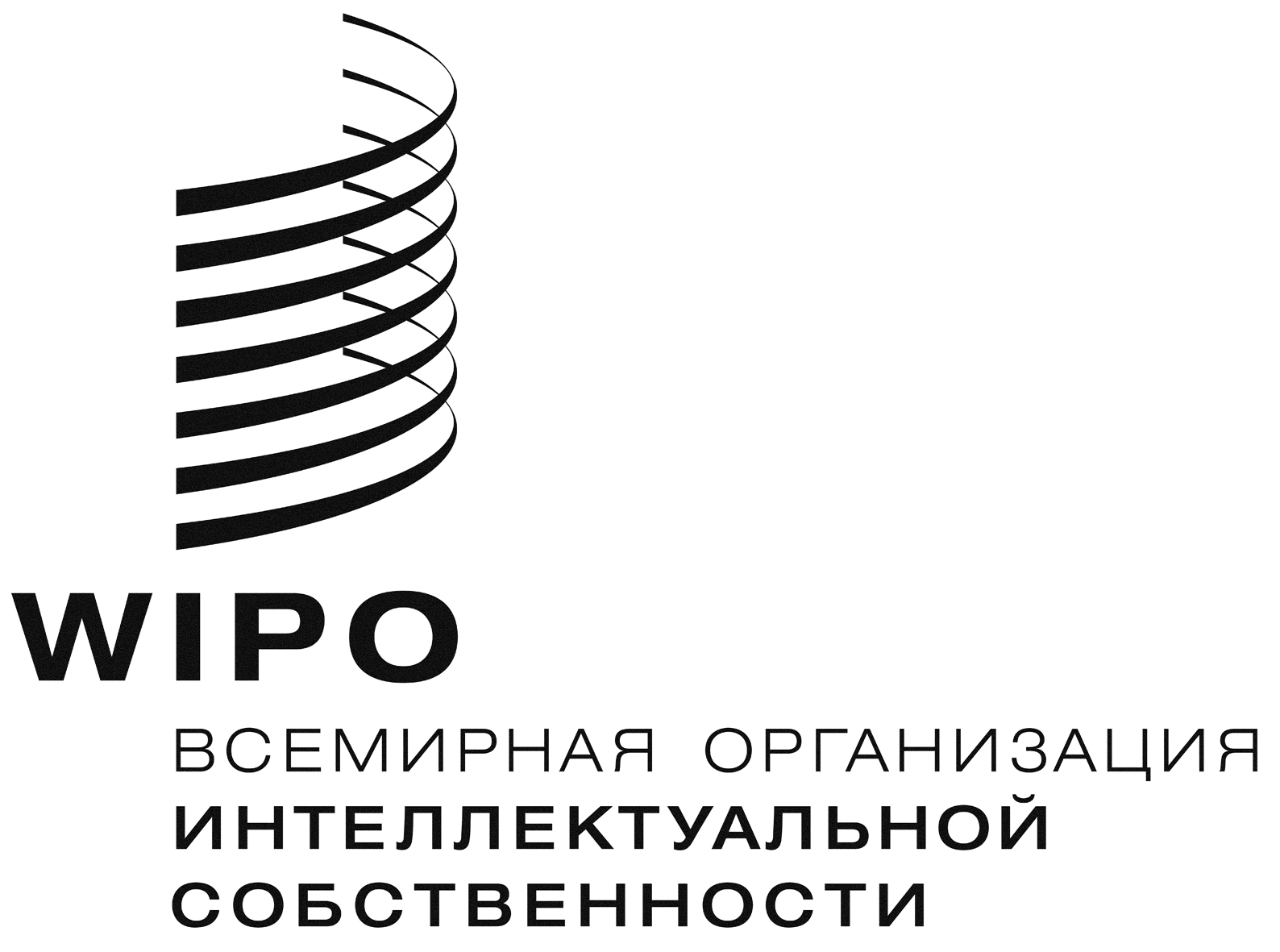 RMM/LD/WG/16/5   MM/LD/WG/16/5   MM/LD/WG/16/5   оригинал:  английскийоригинал:  английскийоригинал:  английскийдата:  4 июня 2018 г.дата:  4 июня 2018 г.дата:  4 июня 2018 г.Вопрос 1.  Если Ведомство выступает в качестве ведомства происхождения, рассматривает ли оно ограничения, содержащиеся в международных заявках (бланк MM2)?Вопрос 1.  Если Ведомство выступает в качестве ведомства происхождения, рассматривает ли оно ограничения, содержащиеся в международных заявках (бланк MM2)?Общее число ответовДа,для того чтобы установить, относятся ли такие ограничения к:для того чтобы установить, относятся ли такие ограничения к:Да,базовому перечню.11Да,основному перечню.3Да,как базовому, так и основному перечням.40Нет,поскольку, по мнению Ведомства,  поскольку, по мнению Ведомства,  Нет,ответственность за то, чтобы такие ограничения относились к базовому или основному перечню либо и к базовому, и к основному перечню, лежит на заявителе.1Нет,Международное бюро должно устанавливать, относятся ли такие ограничения к основному перечню. 1Нет,ведомство указанной Договаривающейся стороны должно устанавливать, относятся ли такие ограничения к основному перечню.2Нет,у него нет для этого правовых оснований. 1Вопрос 2.  Если Ведомство, выступая в качестве ведомства Договаривающейся стороны владельца, получает ходатайства о последующих указаниях, содержащие ограничения (бланк MM4), рассматривает ли оно такие ограничения?Вопрос 2.  Если Ведомство, выступая в качестве ведомства Договаривающейся стороны владельца, получает ходатайства о последующих указаниях, содержащие ограничения (бланк MM4), рассматривает ли оно такие ограничения?Общее число ответовДа, для того чтобы установить, относятся ли такие ограничения к:  для того чтобы установить, относятся ли такие ограничения к:  Да, основному перечню.25Да, основному перечню, но только при условии, что данное Ведомство также является ведомством происхождения.  14Нет, поскольку, по мнению Ведомства,  поскольку, по мнению Ведомства,  Нет, ответственность за то, чтобы такие ограничения относились к основному перечню, лежит на владельце.  1Нет, Международное бюро должно устанавливать, относятся ли такие ограничения к основному перечню.  7Нет, ведомство указанной Договаривающейся стороны или сторон должно устанавливать, относятся ли такие ограничения к основному перечню.  3Нет, у него нет для этого правовых оснований.4Не применимоНе применимо7Другое:  Ведомство, выступая в качестве ведомства владельца, пока не сталкивалось с последующими указаниями, содержащими ограничения.1Другое:  Ведомство рассматривает «поступающие» ограничения с целью установить, относятся ли они к основному перечню международной регистрации, но в то же время оно не рассматривает «исходящие» ограничения, поскольку, по его мнению, этим должны заниматься ведомства тех стран, в которых данное ограничение должно иметь силу.1Вопрос 3.  Если Ведомство, выступая в качестве ведомства Договаривающейся стороны владельца, получает ходатайство о внесении записи об ограничении в качестве изменения международной регистрации (бланк MM6), рассматривает ли оно такое ограничение?Вопрос 3.  Если Ведомство, выступая в качестве ведомства Договаривающейся стороны владельца, получает ходатайство о внесении записи об ограничении в качестве изменения международной регистрации (бланк MM6), рассматривает ли оно такое ограничение?Общее число ответовДа,для того чтобы установить, относятся ли такие ограничения к:для того чтобы установить, относятся ли такие ограничения к:Да,основному перечню.23Да,основному перечню, но только при условии, что данное Ведомство также является ведомством происхождения.  14Нет,поскольку, по мнению Ведомства,поскольку, по мнению Ведомства,Нет,ответственность за то, чтобы такое ограничение относилось к основному перечню, лежит на владельце.  2Нет,Международное бюро должно устанавливать, относится ли такое ограничение к основному перечню.6Нет,ведомство указанной Договаривающейся стороны или сторон должно устанавливать, относится ли такое ограничение к основному перечню.4Нет,у него нет для этого правовых оснований.4Не применимоНе применимо8Другое:  Ведомство рассматривает ограничения для того, чтобы установить, относятся ли они к перечню товаров и услуг, на которые распространяется действие или охрана соответствующего знака.  1Другое:  Ведомство рассматривает «поступающие» ограничения с целью установить, относятся ли они к основному перечню международной регистрации, но в то же время оно не рассматривает «исходящие» ограничения, поскольку, по его мнению, этим должны заниматься ведомства тех стран, в которых данное ограничение должно иметь силу.1Другое:  Ведомство, выступая в качестве ведомства владельца, не принимает ходатайства о внесении записи об ограничении (бланк MM6).1Вопрос 4.  Если Ведомство выступает в качестве ведомства Договаривающейся стороны, указанной в международной регистрации, рассматривает ли оно ограничение, содержащееся в международной заявке (в соответствии с правилом 9(4)(a)(xiii)), для того, чтобы установить, относится ли такое ограничение к основному перечню данной регистрации?Вопрос 4.  Если Ведомство выступает в качестве ведомства Договаривающейся стороны, указанной в международной регистрации, рассматривает ли оно ограничение, содержащееся в международной заявке (в соответствии с правилом 9(4)(a)(xiii)), для того, чтобы установить, относится ли такое ограничение к основному перечню данной регистрации?Общее число ответовДа.Да.15Нет,Ведомство принимает во внимание только ограниченный перечень, поскольку оно:Ведомство принимает во внимание только ограниченный перечень, поскольку оно:Нет,полагает, что лишь этот (а не основной) перечень имеет силу в соответствующей Договаривающейся стороне.17Нет,исходит из того, что ответственность за то, чтобы данное ограничение относилось к основному перечню, лежит на владельце.  4Нет,исходит из того, что ведомство происхождения уже установило, что такое ограничение относится к основному перечню.  15Нет,исходит из того, что Международное бюро уже установило, что такое ограничение относится к основному перечню.  22Нет,не имеет правовых оснований для рассмотрения такого ограничения.  8Другое:  Ведомство принимает во внимание только ограниченный перечень, потому что исходит из того, что ведомство происхождения или Международное бюро уже установило, что такой ограниченный перечень относится к основному перечню.2Другое:  Ведомство не сталкивалось с такой ситуацией.  1Вопрос 5.  Если Ведомство выступает в качестве ведомства Договаривающейся стороны, указанной в международной регистрации, рассматривает ли оно ограничение, содержащееся в последующем указании (в соответствии с правилом 24(3)(a)(iv)), для того, чтобы установить, относится ли такое ограничение к основному перечню соответствующей регистрации?Вопрос 5.  Если Ведомство выступает в качестве ведомства Договаривающейся стороны, указанной в международной регистрации, рассматривает ли оно ограничение, содержащееся в последующем указании (в соответствии с правилом 24(3)(a)(iv)), для того, чтобы установить, относится ли такое ограничение к основному перечню соответствующей регистрации?Общее число ответовДа.Да.15Нет, Ведомство принимает во внимание только ограниченный перечень, поскольку оно:  Ведомство принимает во внимание только ограниченный перечень, поскольку оно:  Нет, полагает, что лишь этот (а не основной) перечень имеет силу в соответствующей Договаривающейся стороне.  17Нет, исходит из того, что ответственность за то, чтобы данное ограничение относилось к основному перечню, лежит на владельце.  5Нет, исходит из того, что ведомство, представившее последующее указание, или Международное бюро – в случае прямой подачи владельцем – уже установило, что такое ограничение относится к основному перечню.  17Нет, исходит из того, что Международное бюро, независимо от того, кем направлен запрос о последующем указании, уже установило, что такое ограничение относится к основному перечню.  20Нет, не имеет правовых оснований для рассмотрения такого ограничения.  9Другое:  Ведомство исходит из того, что Международное бюро более не рассматривает ограничения, содержащиеся в последующих указаниях.  1Другое:  Ведомство рассматривает ограничения в последующих указаниях, поскольку оно работает со всеми сообщениями, направляемыми после первоначального указания.  1Другое:  Ведомство рассматривает ограничения для того, чтобы установить, относятся ли они к перечню товаров и услуг, на которые распространяется действие или охрана соответствующего знака.  1Другое:  Ведомство не сталкивалось с такой ситуацией.1Вопрос 6.  Какие меры принимает Ведомство, если оно устанавливает, что ограничение, содержащееся в международной заявке (в соответствии с правилом 9(4)(a)(xiii)) или последующем указании (в соответствии с правилом 24(3)(a)(iv)), не относится к основному перечню международной регистрации?Вопрос 6 был адресован только тем ведомствам, которые утвердительно ответили на вопрос 4 или 5.  Вопрос 6.  Какие меры принимает Ведомство, если оно устанавливает, что ограничение, содержащееся в международной заявке (в соответствии с правилом 9(4)(a)(xiii)) или последующем указании (в соответствии с правилом 24(3)(a)(iv)), не относится к основному перечню международной регистрации?Вопрос 6 был адресован только тем ведомствам, которые утвердительно ответили на вопрос 4 или 5.  Общее число ответовВедомство направляет уведомление о предварительном отказе в соответствии с правилом 17 Общей инструкции с заявлением о том, что ограничение не имеет силы, потому что оно не относится к основному перечню.  Ведомство направляет уведомление о предварительном отказе в соответствии с правилом 17 Общей инструкции с заявлением о том, что ограничение не имеет силы, потому что оно не относится к основному перечню.  13Другое:  Ведомство направляет заявление в соответствии с правилом 27(5).2Другое:  Ведомство ничего не предпринимает, потому что оно не рассматривает ограничения.1Другое:  Ведомство принимает к сведению ограничения.1Другое:  Ведомство не сталкивалось с такой ситуацией, однако оно бы направило соответствующее уведомление.  1Вопрос 7.  Если бы Общая инструкция предусматривала возможность отказа в признании действия ограничения, содержащегося в международной заявке (в соответствии с правилом 9(4)(a)(xiii)) или последующем указании (в соответствии с правилом 24(3)(a)(iv)), в качестве предварительного отказа или в качестве заявления, аналогичного заявлению в соответствии с правилом 27(5), готово было бы Ведомство применять такое новое положение и направлять соответствующее уведомление или заявление?Вопрос 7 был адресован только тем ведомствам, которые отрицательно ответили на вопрос 4 или 5.  Вопрос 7.  Если бы Общая инструкция предусматривала возможность отказа в признании действия ограничения, содержащегося в международной заявке (в соответствии с правилом 9(4)(a)(xiii)) или последующем указании (в соответствии с правилом 24(3)(a)(iv)), в качестве предварительного отказа или в качестве заявления, аналогичного заявлению в соответствии с правилом 27(5), готово было бы Ведомство применять такое новое положение и направлять соответствующее уведомление или заявление?Вопрос 7 был адресован только тем ведомствам, которые отрицательно ответили на вопрос 4 или 5.  Общее число ответовДа,Ведомство применяло бы такое новое положение и выносило бы решения о предварительном отказе или делало бы заявления о том, что ограничение не имеет силы.  8Да,однако это потребовало бы изменения национальной или региональной нормативной базы.  1Нет.Нет.31Другое:  Ведомство могло бы рассматривать ограничения, но, по его мнению, более рационально, чтобы их рассматривало Международное бюро.  1Другое:  нормативная база Ведомства не позволяет ему рассматривать такие ограничения.  1Вопрос 8.  Если Ведомство выступает в качестве ведомства указанной Договаривающейся стороны, рассматривает ли оно ограничение, регистрируемое в качестве изменения (в соответствии с правилом 27(1)(a))?Вопрос 8.  Если Ведомство выступает в качестве ведомства указанной Договаривающейся стороны, рассматривает ли оно ограничение, регистрируемое в качестве изменения (в соответствии с правилом 27(1)(a))?Общее число ответовДа.Да.27Нет, Ведомство просто принимает к сведению данное ограничение, потому что оно исходит из того, что:  Ведомство просто принимает к сведению данное ограничение, потому что оно исходит из того, что:  Нет, ответственность за то, чтобы такое ограничение относилось к основному списку, лежит на владельце.  5Нет, ведомство, представившее ходатайство, или Международное бюро – в случае прямой подачи владельцем – уже установило, что такое ограничение относится к основному перечню.  11Нет, Международное бюро, независимо от того, кем направлено ходатайство, уже установило, что такое ограничение относится к основному перечню.  15Нет, у него нет правовых оснований для рассмотрения данного ограничения или отказа в признании действия данного ограничения.  8Другое:Ведомство рассматривает ограничения, касающиеся спецификации, но не изменения в праве собственности.1Другое:Ведомство принимает к рассмотрению только ограниченный перечень, поскольку только он имеет силу.  1Вопрос 9.  Какие факторы принимает во внимание Ведомство при рассмотрении ограничения, регистрируемого в качестве изменения (в соответствии с правилом  27(1)(a))?Вопрос 9 был адресован только тем ведомствам, которые утвердительно ответили на вопрос 8.  Вопрос 9.  Какие факторы принимает во внимание Ведомство при рассмотрении ограничения, регистрируемого в качестве изменения (в соответствии с правилом  27(1)(a))?Вопрос 9 был адресован только тем ведомствам, которые утвердительно ответили на вопрос 8.  Общее число ответовВедомство принимает во внимание:только основной перечень международной регистрации.  4Ведомство принимает во внимание:перечень товаров и услуг, на которые распространяется действие или охрана соответствующего знака (т.е. Ведомство также принимает во внимание релевантные записи, сделанные ранее, например ограничения, уведомления о предварительных отказах и т.д.).  25Другое:  Ведомство принимает во внимание все ранее внесенные изменения и исходит из того, что дальнейшие изменения могут лишь ограничить или сузить сферу действия.  1Вопрос 10.  Что делает Ведомство в случае, если оно устанавливает, что ограничение, регистрируемое в качестве изменения (в соответствии с правилом 27(1)(a)), не относится к основному перечню международной регистрации или, в зависимости от обстоятельств, к перечню товаров и услуг, на которые распространяется действие или охрана соответствующего знака?  Вопрос 10 был адресован только тем ведомствам, которые утвердительно ответили на вопрос 8.  Вопрос 10.  Что делает Ведомство в случае, если оно устанавливает, что ограничение, регистрируемое в качестве изменения (в соответствии с правилом 27(1)(a)), не относится к основному перечню международной регистрации или, в зависимости от обстоятельств, к перечню товаров и услуг, на которые распространяется действие или охрана соответствующего знака?  Вопрос 10 был адресован только тем ведомствам, которые утвердительно ответили на вопрос 8.  Общее число ответовВедомство направляет заявление о том, что такое ограничение не имеет силы в Договаривающейся стороне в соответствии с правилом 27(5) Общей инструкции.Ведомство направляет заявление о том, что такое ограничение не имеет силы в Договаривающейся стороне в соответствии с правилом 27(5) Общей инструкции.28Другое:  Ведомство отказывается принимать заявку.1Другое:  Ведомство не сталкивалось с такой ситуацией, однако оно бы направило соответствующее уведомление.  1Вопрос 11.  Предусматривает ли применимое законодательство направление запросов в отношении национальных или региональных заявок, которые эквивалентны ограничению международной регистрации (например, частичный отзыв национальной или региональной заявки)?Общее число ответовДа.47Нет.8Вопрос 12.  Рассматривает ли Ведомство запросы в отношении национальных или региональных заявок, которые упомянуты в вопросе 11?Вопрос 12 был адресован только тем ведомствам, которые утвердительно ответили на вопрос 11.Общее число ответовДа.47Нет.1Вопрос 13.  Предусматривает ли применимое законодательство внесение записей в отношении национальных или региональных регистраций, которые эквивалентны ограничению международной регистрации (например, частичное аннулирование национальной или региональной регистрации)?Общее число ответовДа.46Нет.9Вопрос 14.  Рассматривает ли Ведомство запросы о внесении записей в отношении национальных или региональных регистраций, которые упомянуты в вопросе 13?Вопрос 14 был адресован только тем ведомствам, которые утвердительно ответили на вопрос 13.  Общее число ответовДа.41Нет.5Вопрос 15.  Укажите причины для включения ограничения в международную заявку (бланк MM2).  Вопрос 15.  Укажите причины для включения ограничения в международную заявку (бланк MM2).  Общее число ответовУказать деловой интерес заявителя в определенной Договаривающейся стороне.  5Избежать возможного уведомления о предварительном отказе в определенной Договаривающейся стороне.  6Избежать возможного судебного разбирательства в определенной Договаривающейся стороне.  5Исключить деловые интересы третьей стороны, с которой заявитель оспаривает права на товарный знак.  5Выполнить условия соглашения об урегулировании претензий, по которому заявитель несет непременное обязательство согласно договорному праву включить ограничение, оговоренное в контракте.  5Выполнить распоряжение суда в определенной указанной Договаривающейся стороне.  5Другое. 2Вопрос 16.  Укажите причины для включения ограничения в последующее указание (бланк MM4).Вопрос 16.  Укажите причины для включения ограничения в последующее указание (бланк MM4).Общее число ответовУказать деловой интерес владельца в определенной Договаривающейся стороне.  5Избежать возможного уведомления о предварительном отказе в определенной Договаривающейся стороне.  6Избежать возможного судебного разбирательства в определенной Договаривающейся стороне.  5Исключить деловые интересы третьей стороны, с которой владелец оспаривает права на товарный знак.  6Выполнить условия соглашения об урегулировании претензий, по которому владелец несет непременное обязательство согласно договорному праву включить ограничение, оговоренное в контракте.  6Выполнить распоряжение суда в определенной указанной Договаривающейся стороне.  5Вопрос 17.  Укажите причины для направления ходатайства о внесении записи об ограничении в качестве изменения международной регистрации (бланк MM6)?Вопрос 17.  Укажите причины для направления ходатайства о внесении записи об ограничении в качестве изменения международной регистрации (бланк MM6)?Общее число ответовУказать деловой интерес владельца в определенной Договаривающейся стороне.  4Нейтрализовать уведомление о предварительном отказе.6Исключить деловые интересы третьей стороны, с которой владелец оспаривает права на товарный знак.  5Выполнить условия соглашения об урегулировании претензий, по которому владелец несет непременное обязательство согласно договорному праву включить ограничение, оговоренное в контракте.  6Выполнить распоряжение суда в определенной указанной Договаривающейся стороне.  5Избежать аннулирования по причине неиспользования.  4Избежать возможного судебного разбирательства.  5Другое.1Вопрос 18.  Если заявитель подает международную заявку, содержащую одно или более ограничений (бланк ММ2), рассчитывает ли он на то, что ведомство происхождения даст свое заключение относительно таких ограничений?Общее число ответов  Да.2Нет.3Другое.1Вопрос 19.  Если владелец направляет через Ведомство (ведомство Договаривающейся стороны владельца) последующее указание, содержащее ограничение (бланк MM4), рассчитывает ли он на то, что данное ведомство даст свое заключение относительно этого ограничения?  Общее число ответовДа.2Нет.3Вопрос 20.  Если владелец направляет через ведомство (ведомство Договаривающейся стороны владельца) ходатайство о внесении записи об ограничении (бланк MM6), рассчитывает ли он на то, что данное ведомство даст свое заключение относительно этого ограничения?  Общее число ответовДа.1Нет.4Вопрос 21.  Рабочая группа по правовому развитию Мадридской системы международной регистрации знаков хотела бы узнать мнение организаций-наблюдателей об ограничениях международных регистраций для дальнейшего обсуждения этой темы в Рабочей группе;  просьба изложить мнение организации по данному вопросу в отдельном документе и направить его в Секретариат вместе с ответами на данный вопросник.  Общее число ответовПять организаций-наблюдателей изложили свою позицию;  соответствующие документы размещены по адресу: http://www.wipo.int/meetings/en/details.jsp?meeting_id=46431.  5